Publicado en Granada (Andalucía) el 25/03/2024 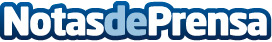 Repara tu Deuda cancela 149.000 euros en Granada (Andalucía) con la Ley de Segunda OportunidadEl matrimonio no fue capaz de devolver los préstamos solicitados para el hogar y el vehículoDatos de contacto:David GuerreroResponsable de Prensa655956735Nota de prensa publicada en: https://www.notasdeprensa.es/repara-tu-deuda-cancela-149-000-euros-en Categorias: Nacional Derecho Finanzas Andalucia http://www.notasdeprensa.es